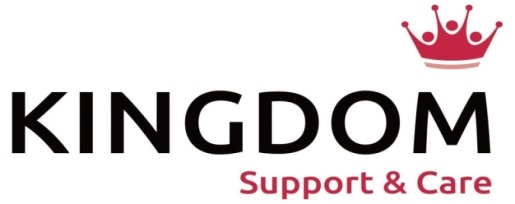 RECRUITMENT DAYDo you want to make a real difference in people's lives?Why not come along and meet our Support & Care staff? Have a chat about our new package and the positions available.Monday, 8 July 2019, 12 Noon – 8.00pmOre Valley Business Centre, 93 Main Street, Lochgelly, Fife, KY5 9AF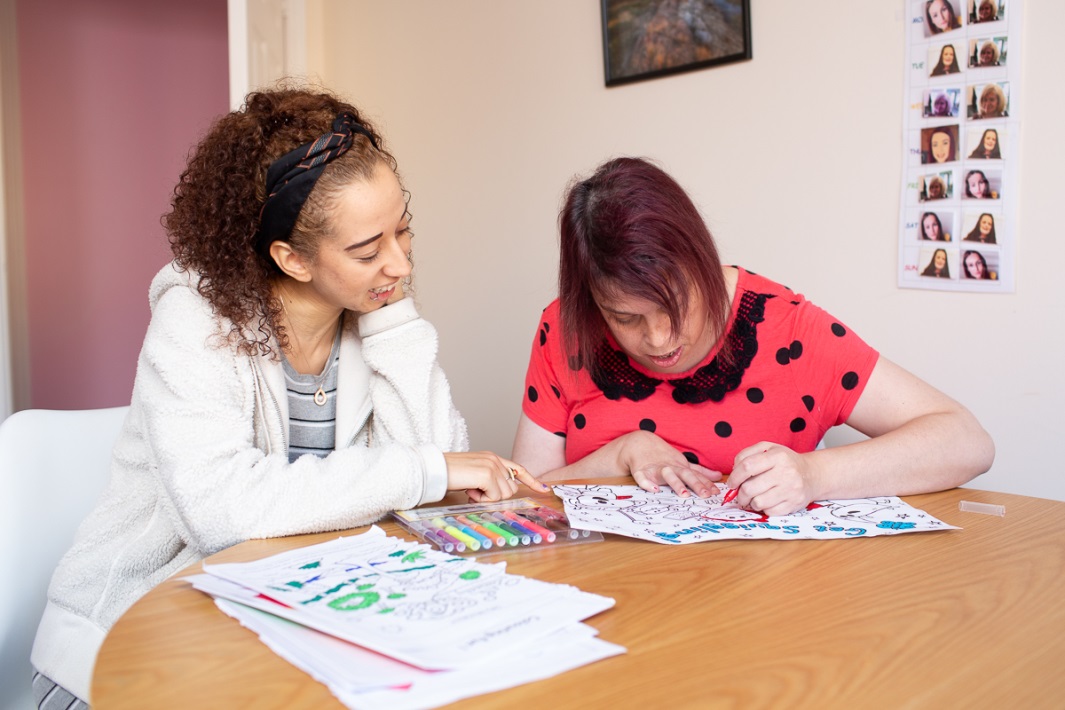 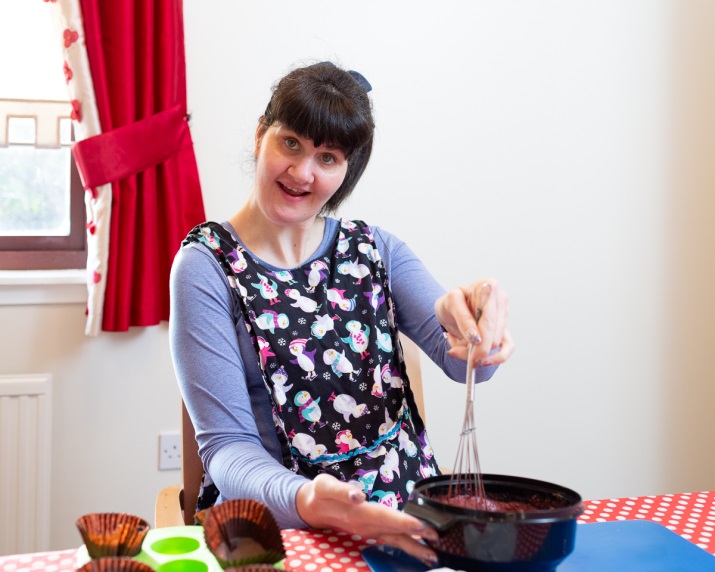 Positions AvailableSUPPORT WORKERS – DAYS AND WAKING NIGHTSBANK STAFFVarious Shift Patterns AvailableSalary £18,253 (unqualified), £18,717 (qualified) Pro Rata, Per Annum£9.00 (unqualified) per hour, £9.22 (qualified) per hourBank Staff £9.00 per hour (plus holiday premium)If you wish to be interviewed on the day, make sure you have completed an online application form http://www.kingdomhousing.org.uk/jobs/home/kingdom-support-care/For further information email recruitment@ksc.scot or telephone  (01383) 741220.